         CRNA GORA                                                                                                                             OPŠTINA DANILOVGRAD                                                                                                                 Sekretarijat za urbanizam, komunalne, stambene                                                                                      poslove, saobraćaj i zaštitu životne sredine                                                                                                    Broj: 06-up -54/1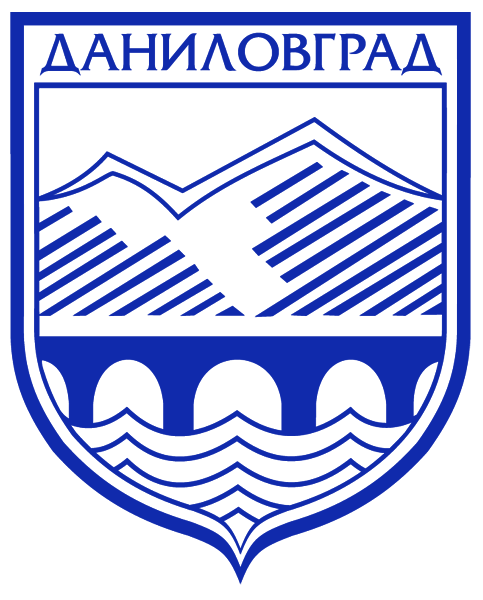 Danilovgrad, 10.04.2018. godine81410 Danilovgrad, Trg 9. decembar        		 	                                                                                                 tel. 020/812-040	  	            	               e-mail: urbanizamdg@yahoo.com                                                          tel.fax: 020/ 810-140        		                                   www.danilovgrad.me _______________________________________________________________________                        Na osnovu člana 13 Zakona o procjeni uticaja na životnu sredinu („Sl. list RCG“, br. 80/05 i „Sl. list CG“, br. 40/10, 73/10, 40/11,27/13 i 52/16) i člana 18 Zakona o upravnom postupku („Sl. list CG“, br. 56/14, 20/15 i 40/16) u postupku odlučivanja po zahtjevu Siniše Raičevića iz Nikšića, Milovana Pekovića bb, Nikšić, o potrebi procjene uticaja na životnu sredinu, Sekretarijat za urbanizam, komunalne, stambene poslove, saobraćaj i zaštitu životne sredine donosi:                                                            R J E Š  EI   Utvrđuje se da nije potrebna procjena uticaja na životnu sredinu projekta “Farma svinja, čija se realizacija planira na kat. parceli broj 1046 KO Vrela, opština Danilovgrad.II  Nosilac projekta, Siniša Raičević iz Nikšića, Milovana Pekovića bb, Nikšić, može pristupiti izvođenju projekta iz tačke I ovog  rješenja, u skladu sa važećim tehničkim normativima i standardima propisanim   za tu vrstu  projekta, uz obavezu da pri izgradnji i funkcionisanju projekta primijeni potrebne mjere zaštite i  to:da se tokom izvođenja i funkcionisanja projekta izbjegnu ili na najmanju mjeru svedu ugrožavanje i oštećenje prirode, shodno članu 16 Zakona o zaštiti prirode („Sl. list CG“, br. 54/16),u slučaju uginuća životinja postupati u skladu sa važećim pravilnicima i veterinarskom praksom, koja će garantovati sigurno zbrinjavanje, bez negativnih posledica po životnu sredinu i ljudsko zdravlje,u slučaju povećanog mortaliteta potrebno je utvrditi uzrok, sanirati ga, a sa uginulim životinjama postupati prema preporukama veterinarske službe, nosilac projekta je dužan postupati sa stajnjakom u skladu sa Nitratnom direktivom EU, koja uslovljava nosioca projekta da količina utrošenog stajnjaka ne prelazi 7 t/ha godišnje, u toku prve 4 godine, odnosno 5,5 t/ha u narednim godinama. Takođe, u navedenom slučaju stajnjak, po dospijeću na poljoprivredne površine, mora biti rasturen i zaoran 24 sata nakon rasturanja,Veterinarski otpad nastao tokom liječenja i preventivnog djelovanja svinja treba biti preuzet od strane veterinasrke službe,da se tokom funkcionisanja projekta pridržava mjera defisanih početnom dokumentacijom za odlučivanje o potrebi procjene uticaja na životnu sredinu,u slučaju neblagovremenog pražnjenja jame za stajnjak potrebno je isti tretirati sredstvima za isušivanje stajnjaka čime će se neutralisati neprijatni mirisi,gubitak zelene površine i uklapanje u postojeću ambijentalnu cjelinu postići sadnjom drvenaste vegetacije na predmetnoj lokaciji (kultivisane vrste voća, nar, murva, lipa i sl.),ukoliko dođe do akcidenta, koji može ugroziti životnu sredinu, prilikom izvođenja, funkcionisanja ili prestanka funkcionisanja projekta, nosilac projekta je dužan obavijestiti nadležni organ.III Nosilac projekta je dužan ovo rješenje dati na uvid obrađivaču tehničke dokumentacije, kako bi se navedene mjere ispoštovale pri izradi tehničke dokumentacije i iste provjerile u postupku tehničke kontrole i tehničkog pregleda projekta.IV Nalaže se nosiocu projekta,  Siniši Raičeviću iz Nikšića, Milovana Pekovića bb, Nikšić, da u slučaju prenamjene projekta ili proširenja kapaciteta izvedenog projekta, podnese zahtjev nadležnom organu za odlučivanje o potrebi procjene uticaja na životnu sredinu.                                                       O b r a z l o ž e nj eNosilac projekta, Siniša Raičević iz Nikšića, obratio se Sekretarijatu za urbanizam, komunalne, stambene poslove, saobraćaj i zaštitu životne sredine zahtjevom br. 06-up -54 od 27.03.2018. godine, za odlučivanje o potrebi procjene uticaja na životnu sredinu projekta “Farma svinja” na kat. parceli broj 1046 KO Vrela, opština Danilovgrad.Postupajući po zahtjevu nosioca projekta, a shodno odredbama člana 12 Zakona o procjeni uticaja na životnu sredinu („Sl. list RCG“, br. 80/05 i „Sl. list CG“, br. 40/10, 73/10, 40/11, 27/13 i 52/16) Sekretarijat za urbanizam, komunalne, stambene poslove, saobraćaj i zaštitu životne sredine obavijestio je zainteresovane organe, organizacije i javnost, organizovao javni uvid i obezbijedio dostupnost podataka i dokumentacije nosioca projekta.Razmatranjem zahtjeva nosioca projekta i podataka o predmetnoj lokaciji, karakteristikama i mogućim uticajima navedenog projekta na životnu sredinu, Sekretarijat za urbanizam, komunalne, stambene poslove, saobraćaj i zaštitu životne sredine utvrdio je razloge za donošenje ovog rješenja:Shodno Uredbi o objektima za koje se vrši procjena uticaja na životnu sredinu (,,Sl. list RCG’’, br. 20/07, ,,Sl. list CG’’, br. 47/13 i 53/14) objekat se nalazi na listi II projekata za koje se može zahtijevati procjena uticaja na životnu sredinu;Poslovni objekat je namjenjen za uzgoj krmača kapaciteta 50 grla. Trenutno na predmetnoj parceli se nalazi farma svinja koju investitor planira rekonstruisati i proširiti. Funkcionalna organizacija objekta se sastoji od zone za smještaj krmača, prostorije za hranu i prostorije za radnike. Stajnjak će se sa osokom odlagati u vodonepropusnu jamu dimenzija 2 x 2 x 2 m, koja će biti natkrivena i periodično pražnjena za đubrenje sopstvenog poljoprivrednog zemljišta. Stajnjak će u tom slučaju biti zaoravan najkasnije 24 sata nakon rasturanja đubriva. Stajnjak će takođe biti ustupan na korišćenje zainteresovanim poljoprivrednim proizvođačima ratarskih kultura. Količina stajnjaka na godišnjem niovu iznosiće oko 3 tone.U slučaju da se stajnjak ne bude blagovremeno uklanjao iz jame isti će biti tertian biorazgradivim sredsvima. Ovakav način tretmana stajnjaka eleminiše neprijatan miris u objektu i u okolini objekta. Uginule svinje će se odlagati u iskop na predmetnoj parceli. Odlaganje će se vršiti u zemljanoj jami, a zatim posipati negašenim krečom i zemljom. Jama će biti ograđena sa žičanom ogradom;Tehnoloških otpadnih voda nema;Komunalni otpad koji nastaje u toku funkcionisanja objekta biće zbrinut na propisan način odnosno nastali ambalažni otpad biće selektovan i preuziman od ovlašćenog sakupljača.Uzimajući u obzir raspoloživu dokumentaciju i podatke o karakteristikama planiranog projekta i predmetne lokacije, važeće tehničke normative i standarde propisane za korišćenje i održavanje ove vrste objekata, kao i odgovarajuće mjere zaštite utvrđene u tački II dispozitiva ovog rješenja, ne očekuje se značajni negativni uticaj na segmente životne sredine u toku funkcionisanja predmetnog projekta.Imajući u vidu prethodno navedeno, Sekretarijat za urbanizam, komunalne, stambene poslove, saobraćaj i zaštitu životne sredine, na osnovu sprovedenog postupka, razmatranja zahtjeva nosioca projekta i uvida u dostavljenu dokumentaciju, kao i primjenom odredaba člana 13, a u vezi sa članom 5 stav 1 tačka 2 Zakona o procjeni uticaja na životnu sredinu („Sl. list RCG“, br. 80/05 i „Sl. list CG“, br. 40/10, 73/10, 40/11, 27/13 i 52/16) i člana 18 Zakona o upravnom postupku („Sl. list CG“, br. 56/14, 20/15 i 40/16) odlučeno je kao u dispozitivu ovog rješenja.Ovim rješenjem su utvrđene mjere za sprječavanje mogućih štetnih uticaja na životnu sredinu u toku funkcionisanja projekta i nalaže se nosiocu projekta da ovo rješenje da na uvid obrađivaču tehničke dokumentacije, kako bi se navedene mjere ispoštavale pri izradi tehničke dokumentacije i provjerile u postupku tehničke kontrole i tehničkog pregleda projekta.Takođe, rješenjem je utvrđena obaveza nosioca projekta da u slučaju prenamjene ili proširenja kapaciteta izvedenog projekta, podnese zahtjev nadležnom organu za odlučivanje o potrebi procjene uticaja na životnu sredinu.PRAVNA POUKA: Protiv ovog rješenja može se izjaviti žalba Glavnom administratoru   u roku od 15 dana od dana prijema istog. Žalba se predaje preko ovog sekretarijata i taksira sa 5,00 € administrativne takse.Obradio:            Vuk Iković                      DOSTAVLJENO:                                                                         S E K R E T A R,- Nosiocu projekta                                                         Arh. Vasilije R. Otašević,dipl.ing.- Glavnom administratoru                          - Agenciji za zaštitu prirode i životne sredine,    - Ekološkoj inspekciji- U javnu knjigu o sprovedenim postupcima   procjene uticaja na životnu sredinu- a/a